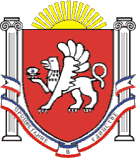 РЕСПУБЛИКА КРЫМНИЖНЕГОРСКИЙ РАЙОННОВОГРИГОРЬЕВСКОЕ СЕЛЬСКОЕ ПОСЕЛЕНИЕ АДМИНИСТРАЦИЯ НОВОГРИГОРЬЕВСКОГО СЕЛЬСКОГО ПОСЕЛЕНИЯПОСТАНОВЛЕНИЕот 13.09.2021 г.                                                                                                 №152с. НовогригорьевкаОб установлении размера платы за содержание                                                                            и ремонт общего имущества многоквартирных домов,                                                    собственники которых не приняли решение                                                                                о выборе способа управления многоквартирным домом,                                                              и для собственников помещений в многоквартирном доме,                                               которые на общем собрании не приняли решение об                                                    установлении размера платы за содержание и                                                                          ремонт общего имущества,  а также размер платы                                                                                   за содержание и ремонт общего имущества                                                                            для проведения открытого конкурса по отбору                                                                   управляющей организации для управления  многоквартирным домом.В соответствии с Жилищным кодексом Российской Федерации, Федеральным Законом от 06.10.2003г.№131-ФЗ «Об общих принципах организации местного самоуправления в Российской Федерации», и в целях обеспечения благоприятных и безопасных условий проживания граждан, надлежащего содержания общего имущества в многоквартирных домах, Администрация Новогригорьевского сельского поселения Республики Крым  ПОСТАНОВЛЯЕТ:	1.Установить для многоквартирных домов, расположенных на территории Новогригорьевского сельского поселения размер платы за содержание и ремонт общего имущества многоквартирных домов, собственники которых не приняли решение о выборе способа управления многоквартирным домом, и для собственников помещений в многоквартирном доме, которые на общем собрании не приняли решение об установлении размера платы за содержание и ремонт общего имущества, а также размер платы за содержание и ремонт общего имущества для проведения открытого конкурса по отбору управляющей организации для управления многоквартирным домом в размере  19,00 (руб/м2), с учетом НДС 	2. Услуги и работы, не входящие в перечень обязательных услуг и работ, для расчета размера платы за содержание и ремонт общего имущества многоквартирного дома предоставляются дополнительно, в строгом соответствии с требованиями норм и правил, определенных действующим законодательством, на основании решения общего собрания собственников многоквартирного дома.3. Настоящее постановление разместить на информационной доске  администрации Новогригорьевского сельского поселения по адресу: с.Новогригорьевка, ул.Мичурина, 59, а также на официальном сайте администрации Новогригорьевского сельского поселения Нижнегорского района Республики Крым http://novogrigor-adm91.ru /  4. Контроль за исполнением данного постановления оставляю за собой.Глава администрацииНовогригорьевского сельского поселения					А.М.Данилин Приложение № 1 к Приложению постановления  администрации Новогригорьевского сельского поселенияот 13.09.2021г. №152Расчёт Стоимость услуги «Обслуживание инженерных сетей» (система водоподведения, водотведения)за . кв. площади помещенийПриложение № 2к Приложению постановления администрации Новогригорьевского  сельского поселения от 13.09.2021г. № 152Расчёт Стоимость услуги «Содержание придомовой территории»за . кв. площади помещенийПриложение № 3к Приложению постановления администрации Новогригорьевского  сельского поселения от 13.09.2021г. № 152Расчёт Стоимость услуги «Текущий ремонт конструктивных элементов жилых зданий» за . кв. площади помещенийПриложение № 4 к Приложению постановления администрации Новогригорьевского  сельского поселения от 13.09.2021г. № 152Расчёт Стоимость расходов на управление МКД№ п/пНаименованиеКол-во (чел)Оклад в месяц (руб)Итого1Расход на заработную плату:слесарь-сантехник 3р.0,521 356,0010 678,00рабочий КОЗС 3р.0,2521 356,005 339,00Итого зарплата 16 017,002Резерв отпусков 9,1%1 457,55Итого зарплата с учетом резерва отпуска17 474,553Налог на зарплату 30,2%5 277,324Производственные расходы 10%1 747,165Потребность материалов (приложение)5 000,00ВСЕГО расходы29 499,336Стоимость услуги на . кв. жилой площади4,367Рентабельность 5%0,228УСН 4% 0,189Стоимость услуги на . кв. площади жилых помещений с учетом рентабельности и УСН4,76№ п/пНаименованиеКол-во (чел)Оклад в месяц (руб)Итого1Расход на заработную плату:Дворник 115 350,0015 350,00Итого зарплата15 350,002Резерв отпусков 9,1%1 396,85Итого зарплата с учетом резерва отпуска16 746,853Налог на зарплату 30,2%5 057,554Производственные расхода 10%1 674,695Потребность материалов 1 000,00Всего расходы24 479,096Стоимость услуги на . кв. жилой площади3,627Рентабельность 5%0,188УСН 4%0,159Стоимость услуги на . кв. площади жилых помещений с учетом рентабельность и УСН3,95№ п/пНаименованиеКол-во (чел)Оклад в месяц (руб)Итого1Расход на заработную плату:штукатур, кровельщик 123 237,0023 237,00электромонтер0,2521 356,005 339,00Итого зарплата28576,002Резерв отпусков 9,1%2600,42Итого зарплата с учетом резерва отпуска31176,423Налог на зарплату 30,2%9415,284Производственные расхода 10%3117,645Потребность материалов 5 000,00Всего расходы48709,346Стоимость услуги на . кв. жилой площади7,217Рентабельность 5%0,368УСН 4%0,299Стоимость услуги на . кв. площади жилых помещений с учетом рентабельность и УСН7,86оклад30,20%итого1Работа с абонентами:1. учет движения оплаты услуг по содержанию и обслуживанию МКД (начисление, разнос платежей)2.заключение договоров обслуживания МКД3.выдача справок4.формирование, распечатка квитанций на оплату5.работы со льготными категориями граждан1счетовод12 203,503 685,4615  888,961Итого расходы12 203,503 685,4615 888,964Стоимость услуги на . кв. жилой площади2,355УСН 4%0,096Стоимость услуги на . кв. площади с учетом УСН2,44